«09» июля 2021 г.                               № 29                   с.Усть-КанОб отмене постановления главы МО «Усть-Канское сельское поселение» от 22.09.2015 г. № 13«Об утверждении Порядка осуществления мониторинга закупоктоваров, работ, услуг для обеспечения муниципальных нужд»    В соответствии с Федеральным законом от 06.10.2003 № 131-ФЗ «Об общих принципах организации местного самоуправления в Российской Федерации», руководствуясь Уставом МО «Усть-Канское сельское поселение», ПОСТАНОВЛЯЮ:Отменить постановление главы МО «Усть-Канское сельское поселение» от 22.09.2015 г. № 13 «Об утверждении Порядка осуществления мониторинга закупок товаров, работ, услуг для обеспечения муниципальных нужд».Настоящее постановление вступает в силу со дня его официального опубликования.3. Контроль за исполнением настоящего постановления оставляю за собой.Глава Усть-Канского сельского поселения                                                        В. М. КандыковРоссияРеспублика АлтайУсть-Канский район сельская администрация Усть-Канского сельского поселенияУсть-Кан,ул. Октябрьская, 14649450 тел/факс 22343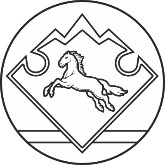 Россия Алтай РеспубликанынКан-ОозыаймагындаКан-ОозындагыjуртjеезенинjуртадминистрациязыКан-Оозыjурт, Октябрьский, ороом 14, 649450 тел/факс 22343ПОСТАНОВЛЕНИЕJОП